Nadnevak:  Petak, 22.05.2020. MATEMATIKA: UDŽBENIČKI KOMPLET Moj sretni broj 4 Uvježbavamo redoslijed izvođenja računskih radnjiNapiši naslov u bilježnicu:Redoslijed izvođenja računskih radnji – ponavljanje i vježbanjeRiješi zadatke u bilježnicu.1.Spoji zadatak s točnim rješenjem. Kako bi to uspio/ uspjela, zadatke riješi u bilježnicu!                                                               430                                                                                                              245                 622Danas i dalje uvježbavamo redoslijed izvođenja računskih radnji! 
Ne žuri, uvijek poštuj redoslijed izvođenja radnji, računaj polako i pažljivo.2.  Provjerimo! 
Dopuni rečenice ponuđenim riječima: množimo, zagradi, zbrajamo, oduzimamo, dijelimoKod izvođenja više računskih radnji najprije rješavamo ono što se nalazi u ____________, potom __________ i _________, a zatim na kraju __________ i ___________ redom kako je napisano.PRILAGOĐENI PROGRAM:Uvježbavamo redoslijed izvođenja računskih radnjiNapiši naslov u bilježnicu:Redoslijed izvođenja računskih radnji – ponavljanje i vježbanjeRiješi zadatke u bilježnicu. Pazi na redoslijed izvođenja računskih radnji.Prisjeti se. Kod izvođenja više računskih radnji najprije rješavamo ono što se nalazi u zagradi, potom množimo i dijelimo, a zatim na kraju zbrajamo i oduzimamo kako je i zapisano.40 :8 + (120 +123)=(80 +40)x 3=250:5 +320x2=400x2 + 500x2=Uvećaj 7 puta zbroj brojeva 6 i 9.Koristi zagrade.Nastavni predmet: Hrvatski jezikNastavna jedinica : Ponavljanje jezičnih sadržajaVrijeme je za kviz :)! Zaigraj kviz na ovoj poveznici: https://wordwall.net/hr/resource/2379656Sretno!Ništa mi ne moraš ovoga vikenda slati u učionicu. PRILAGOĐENI PROGRAM : ISTOSAT RAZREDNIKA: Osjećaji koji žive u meni – Srećaimenujemo osjećaje koji žive u nama, a zbog kojih se osjećamo dobro i čine nas boljim osobamaRazmisli! Što te usrećuje? Misliš li da si sretna osoba? Što je uopće sreća za tebe?Dopuni rečenicu. Sreća je __________________________________________________________________ .Sreća je osjećaj. Osjećati se sretnim/sretnom je zasigurno nešto najljepše. Usrećuju nas različite stvari, osobe, događaji… personificiraj svoju sreću. Zamisli da je ona NETKO i riješi listić!Moja sreća: Želim ti da uvijek budeš sretna osoba i da neprestano usrećuješ ljude oko sebe. Sada se prisjeti nekih osoba koje si susreo/susrela, a nisu ti izgledali sretno. Izaberi jednu od njih i napiši joj poruku kojom ćeš je usrećiti! (Poruku ne trebaš slati meni, dovoljno je da je primi osoba koju želiš učiniti sretnom!)Za kraj mali zadatak za tebe. U suncu su imenovani osjećaji. Pozitivne, one koji čine da se osjećaš dobro, oboji tvojom sretnom 
bojom.  One druge precrtaj, neka nestanu. Uživaj u radu i budi sretna osoba!!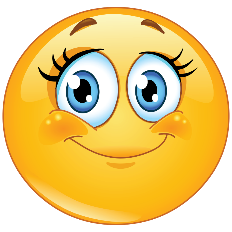 